Дети с ЗПР в обычном классе - как их учить?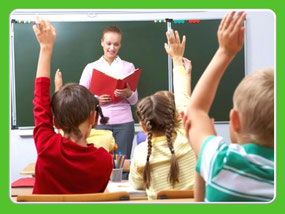  	Для начала необходимо развести понятия ЗПР (задержка психического развития) и умственная отсталость – это совершенно разные вещи! Слово «задержка» говорит само за себя: при ней ребёнок лишь задержался в освоении некоторых школьных дисциплин, в развитии каких-либо психических функций. И отличаются дети с ЗПР от умственно отсталых тем, что при хорошей педагогической, медицинской, психологической  (а при необходимости – и других видах) помощи они могут «догнать» своих сверстников и учиться дальше «как все». (По идее, нарушения должны исчезнуть уже к 5 классу, но в последнее время это случается гораздо позже, а часто  они остаются и до 9 класса.)	Поэтому главная задача педагога, у которого в классе есть ученик с задержкой, и образовательного учреждения в целом – создать для него такие условия, которые помогут ему наверстать  то, что по каким-либо причинам упущено. Какие же нужны условия и что именно  для этого нужно делать? Перво-наперво – найти в литературе либо в  сети интернет информацию об особенностях детей с ЗПР и тщательно её изучить. Для чего это нужно? Чтобы знать, что стоит требовать от ребёнка, а что ему будет не под силу. Чтобы создавать для него ситуации успеха, которые придадут ему силы и желание учиться дальше, преодолевать трудности (которых у него – вагон и маленькая тележка).Следующим и самым главным шагом будет составление для  этого ученика  АОП (адаптированной образовательной программы). Я не буду здесь объяснять, какие разделы должны быть в ней и какую «сетку» использовать: на эту тему есть много методических разработок – во-первых, и в каждой образовательной организации зачастую принята своя форма для неё – во-вторых.  Я расскажу, на что обязательно нужно обратить внимание, чтобы программа не стала лишь отпиской «для галочки», а смогла оказать реальную помощь как ребёнку, так и педагогу. Прежде чем создавать АОП, нужно провести педагогическую диагностику и выяснить глубину пробелов в знаниях (возможно, возникших очень давно), причины этих пробелов, а также выявить «западающие» психические функции.Содержание программы для детей с ЗПР  практически ничем не отличается от общеобразовательной, поэтому оставлять её гораздо легче, чем на ребёнка с умственной отсталостью. Упор нужно сделать на восполнение упущенного, на создание «базы» для освоения следующих знаний, умений и навыков, т.к. без этого ребёнок просто не сможет двигаться дальше. Возможно, придётся  на какое-то время приостановить изучение этим учеником текущих тем, и вернуться с ним к тому, что не было усвоено на более ранних этапах. Например, если он ещё не понял тему «Свойства сложения и вычитания», не стоит пока учить его решать даже простые уравнения – он с ними не справится, т.к. этим знаниям в его голове не на что опереться. Или если ребёнок не разобрался с тем, какие бывают звуки и чем звук отличается от буквы, если у него не развиты фонематические процессы, нет смысла по сорок раз объяснять ему, как делается фонетический разбор слова: ему это пока не осилить. Лучше работайте над фонематическим восприятием, и постепенно дело сдвинется с «мёртвой точки».  Естественно, при создании АОП необходимо договориться со всеми специалистами и с администрацией образовательной организации, каким образом вы будете делать соответствующие записи в классном журнале.Следующий важный момент – в оказании помощи ребёнку должно  участвовать  много людей: не только учитель, но и «узкие специалисты», учителя-предметники (учитель ИЗО, музыки, физкультуры и т.д.), медицинские работники,  родители…  (В связи с этим и составляется АОП всеми ими совместно, а не одним учителем и не каждым по отдельности.) Большая роль принадлежит здесь учителю-логопеду, педагогу-психологу, учителю-дефектологу, потому что корень проблем с учёбой очень часто (если не сказать – почти всегда) – в недостаточном развитии психический функций (внимания, памяти, мышления и т.д.) и речевых нарушениях. К примеру, ребёнок может не понимать геометрию потому, что у него не сформированы пространственное восприятие и мышление, а не потому, что плохо её учит. Или не уметь применить выученные наизусть правила потому, что не развиты мыслительные операции. Естественно, тут надо сосредоточиться на работе с «западающими» процессами, а это – дело «узких» специалистов. Правда, если они в школе отсутствуют, то этот вид деятельности тоже ложится на плечи учителя. К сожалению, в таком случае эффективность оказываемой помощи заметно снижается (один в поле – не воин). Поэтому одна из важнейших задач, которая должна стоять перед администрацией образовательной организации, обучающей детей с ЗПР – привлечь на работу логопеда, психолога и, желательно, дефектолога. Огромное значение имеет и то, что родители ни в коем случае не должны оставаться в стороне. Во-первых, именно они – главные и первые воспитатели и учителя ребёнка, с ними ребёнок проводит (или должен проводить) большую часть времени, а во-вторых, педагогам просто не успеть без участия родителей «нагнать» с  обучающимся то, что было упущено и не усвоено. Кстати, задачи, решение которых берут на себя родители в реализации адаптированной программы, и их ответственность тоже нужно документально закрепить (прописать в программе).Ещё один из ключевых моментов – в оказании медицинской помощи ребёнку. Как уже говорилось выше, у детей с задержкой психического развития практически всегда отмечается отставание в развитии психических функций. А причиной этого, в свою очередь, является недостаточное или замедленное созревание определённых областей коры головного мозга. Так вот, врач-психиатр и врач-невролог могут назначить медицинские препараты (в таблетках, уколах и пр.), способные стимулировать их развитие и созревание, т.е. такие, после приёма которых ребёнок станет внимательнее, у него улучшатся память, мышление и т.д. Поэтому стоит приложить все силы, чтобы убедить родителей регулярно наблюдаться с ребёнком у этих специалистов. Как учить ребёнка с задержкой в условиях класса? Ответ и прост, и сложен одновременно: применяя индивидуальный и дифференцированный подход. Что это значит?  Учителю необходимо уделять для него  на уроке отдельное  время и особое внимание. Например, объяснить задание или тему ещё раз, когда остальные дети уже приступили к выполнению упражнения и работают самостоятельно. Объяснять ему непонятный материал или новую тему несколько раз, другими словами, с большим количеством примеров, более подробно, с использованием наглядных материалов. Давать несколько другие задания, которые ему в данный момент под силу (например, на карточках). Спрашивать на уроках после ответов сильных учеников, чтобы у него была возможность увидеть и услышать образец ответа. Разрешать ему при ответе, при выполнении заданий пользоваться вспомогательными материалами: таблицами, памятками, алгоритмами, схемами, планами и пр. В общем, это означает для учителя большую предварительную, подготовительную работу, но только так возможно получение результата в обучении детей с подобными проблемами.Очень частый вопрос, который волнует учителя, обучающего детей с ЗПР, касается их оценивания: какими критериями пользоваться при выставлении отметки? С чем или с кем сравнивать их уровень знаний и умений? Можно ли ставить положительные оценки «за работу»,  «за старание» или «чтобы не отбить желание учиться»? Тут напомню, что обучающиеся с задержкой психического развития вполне могут усваивать общеобразовательную программу (если им оказывается всевозможная помощь), поэтому не надо им ставить повышенные отметки из жалости. Оценивайте их в соответствии с той адаптированной программой, которую вы для них создали. Критерии оценки остаются теми же, что и для всех остальных учеников, но необходимо учесть несколько условий.Первое – опирайтесь на то содержание учебного материала, которое в данный момент осваивает данный  ученик, и на его возможности. Например, весь класс уже учится делать морфологический разбор существительного, а этот ребёнок ещё только начал изучать  тему «Определение склонения существительного»; естественно, ему вы будете ставить отметки по результатам освоения именно этой темы.  Или весь класс за урок решил десять примеров и три задачи, а этот успел справиться с пятью примерами и одной задачей (конечно, при условии, что он не ерундой занимался половину урока, а тоже работал) – ставите отметку за качество выполнения, а не за количество.Второе – не требуйте и не ждите от него повышенного уровня знаний: пусть он успеет понять и запомнить хотя бы обязательный  минимум или так называемый «средний уровень».Третье – сравнивайте достижения такого ребёнка с его же успехами некоторое время назад (в прошлый раз в словарном диктанте было 5 ошибок, я тебе поставила «2», а в этот раз – только 4 ошибки и в очень трудных словах – поэтому сегодня могу поставить уже «3»).Четвёртое – если хочется всё же с помощью отметки «поддержать» ребёнка, делайте это редко, иначе он привыкнет к «халяве» и будет считать, что можно учиться без старания, не прикладывая особых усилий (а в этом случае положительных результатов ему не достичь!). Короче: не «натягивайте» оценки – смысл помощи детям с ЗПР совсем не в этом! Научите их получать заслуженные хорошие отметки!Если обучение по программе для детей с ЗПР рекомендовано ПМПК  в начальной школе, то по окончании 4 класса ученика необходимо снова обследовать на комиссии. Делается это для того, чтобы отследить динамику развития у ребёнка и рекомендовать для дальнейшей учёбы программу, адекватную его возможностям, и при этом не упустить время. Иногда это бывает общеобразовательная программа (если обучающийся справился с теми трудностями, которые были), иногда – та же программа для детей с задержкой (если проблемы остались в той или иной степени), а временами – программа для детей с умственной отсталостью (если трудности не только не исчезли, но и усугубились).